Сценарий осеннего праздника «Телестудия «Осень».(подготовительная группа)Цель: вызвать радостные эмоции, активизировать знание детей о сезонных изменениях в природе.Задачи:развивать музыкальные и творческие способности;развивать интерес к явлениям и объектам природы,побуждать детей выразительно передавать характерные особенности различных персонажей, свои эмоциональные переживания и настроения;воспитывать трудолюбие;формировать праздничную культуруДействующие лица:Взрослый – Ведущий;Дети: елочка, лиса, медведь, заяц, мухомор, Грипп Гриппович, доктор Пилюлькин, ди-джей Осень.Атрибуты:  микрофоны, экран, записи видеороликов, детские костюмы зверей,  грибы, зонтики для танца, плоскостные грибочки, корзинки, прищепки, веревки для игры, музыкальные инструменты для оркестра,  самокат для доктора, яблоки для угощения.Ход праздника: музыка. Дети заходят в зал парами, перестраиваются, образуя птичий клин. 
Ведущий:Снова осень, снова птицыВ теплый край лететь спешат.И опять осенний праздникК нам приходит в детский сад.Ведущий: Всех сегодня мы попросим Заглянуть в телестудию «Осень».И узнаем мы сейчас, Что осеннего у нас?
На связи наши корреспонденты…..Выходят девочка и мальчик, в руках микрофоны.Добрый день, друзья! Мы в прямом эфире! И ведём праздничный репортаж с места событий. Листья с веток облетают,Птицы к югу улетают.«Что за время года?» — спросим.      Нам ответят: «Это...» (осень)Конечно, осень! Разноцветная, яркая, красивая….. сколько картин посвятили художники этому времени года! Об этом в нашей песне «Осень золотая».Дети исполняют песню «Осень золотая», садятся на стулья.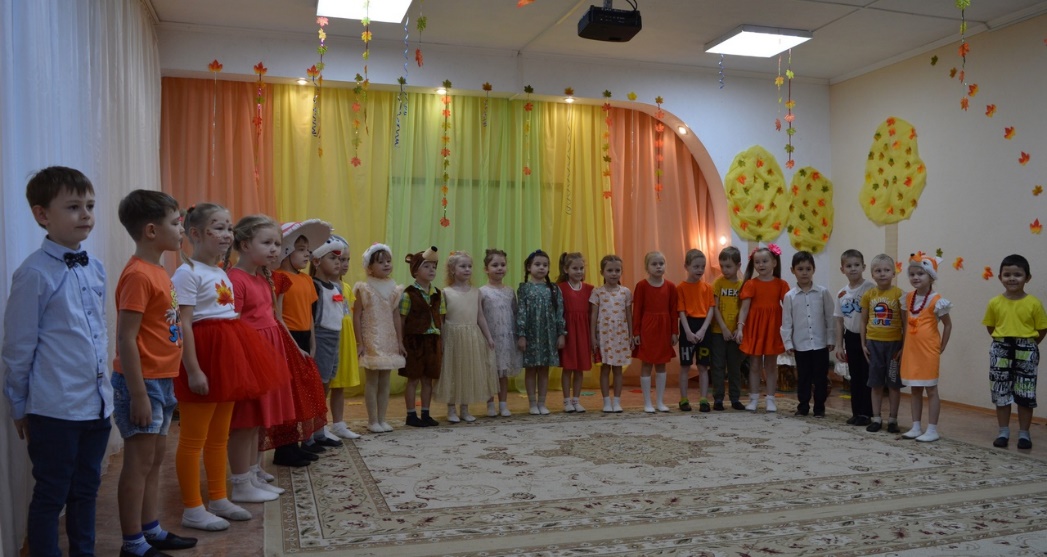 Ведущий. А теперь, прямой эфир.Включаем лес. На связи наши корреспонденты Гриб Боровик и Белочка.Лес, вы меня слышите? Как дела?Звуки леса. На экране появляется БелочкаБелка. У зверей полно забот:Скоро ведь зима придет!Зайцу шубку поменять,Белочке грибов собрать,Мишке жиру нагулять,Ведь ему всю зиму спать.
Я все лето не ленилась, 
Хорошо трудилась: 
Между елочек скакала 
И грибочки собирала. Научу и вас сейчас, как сделать на зиму запас.Сценка «Лесная история»Ведущий: Вышла Осень погулять, Летний лес разрисовать. Кисточки свои взяла, Листья красить начала. Желтой краской, красною- Все листочки разные. Лист бордовый - у осинки, У березки - золотой. Красны клены и рябинки. Лес, как терем, расписной. А хотите вместе с вами В том лесу мы побываем?Ведущий: Поглядите, у пенечка Ищет Белочка грибочки (под музыку Белка собирает грибы)Белка: По осеннему лесочкуСобираю я грибочки. Сделаю запас большой, Будет мне еда зимой. До чего же хорошиВсе осенние грибы! Крепкие они. Большие. Полюбуйтесь, вот какие!(белка показывает грибы, прислушивается)Слышу шорох я в кустах! Ой, сюда бежит леса!(под музыку выбегает Лиса)Лиса: Здравствуй, Белка, как дела? Белка: Хорошо, кума Лиса. Лиса: Чем ты занята, скажи?Белка: Собираю я грибы.Лиса:А я по лесу гуляла, Да рябину обрывала, Себе бусы смастерила, Всех зверей я удивила.Белка: Правда, бусы хороши!Только мне нужны грибы. Некогда с тобой стоять, Побегу еще искать.Лиса: Погоди, постой немного. Кликнем Мишку на подмогу. Вон он по лесу гуляет, Он места грибные знает (звучит музыка, выходит Медведь.)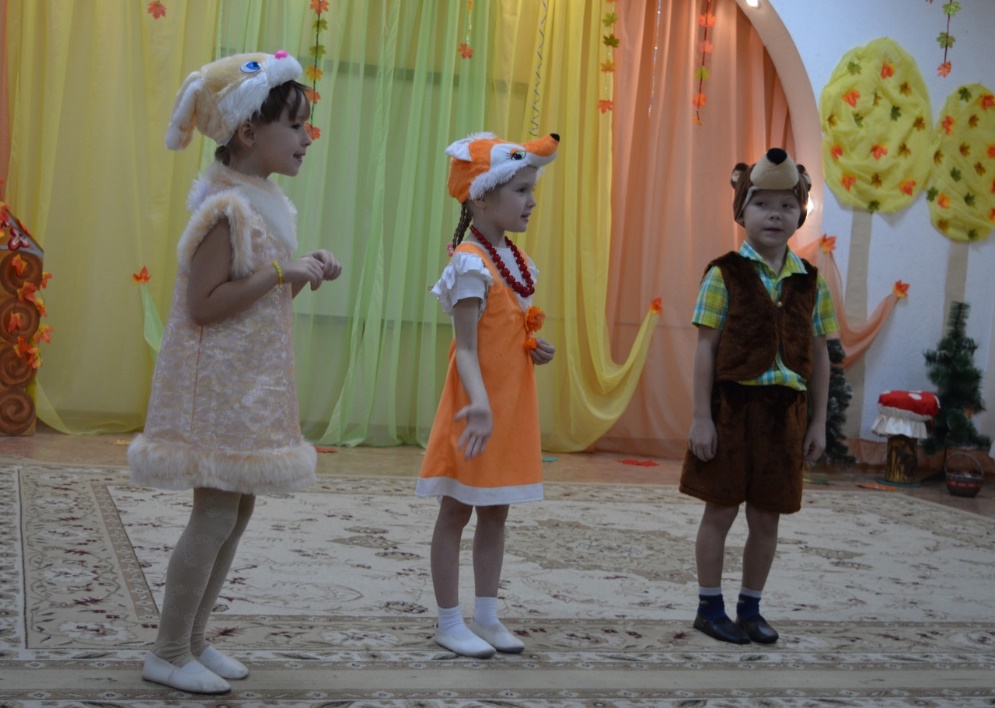 Медведь: Здравствуй, Белка! И лиса! Слышал ваши голоса. Все грибочки покажу И туда вас провожу. Ой, глядите, Заяц серый! Целый день за мною бегал. В прятки он со мной играл, Рядом по кустам скакал.Лиса: Эй, Косой, иди сюда! Не дрожи, не съем тебя!(звучит музыка, выбегает Заяц)Заяц: Знаю место я грибное. Это место не простое, Там грибов полным-полно….Звери: Покажи нам, где оно?Заяц: Побежим мы по тропинке. Там две елки и осинка, И березки и пеньки, Там растут боровики!Белка: Самый вкусный из грибов! Насушу боровиков.(звери бегут по залу. В это время расставляют грибы)Белка: Вот так диво! Сколько их! Толстоногих и больших! Очень быстро вчетвером Мы грибочки соберем.(под музыку все звери собирают грибы, в это время выходит Мухомор)Лиса: (замечает Мухомор) Опустела вся полянка, Лишь стоит одна поганка. Хоть красивый этот гриб, Но ужасно ядовит!Все: Несъедобный он синьор- Красно - шляпный Мухомор!Мухомор: Самый яркий гриб лесной! Несравним никто со мной! Виден издали в лесу, Только радость всем несу! Ну, а есть меня нельзя, Очень ядовитый я. Знайте и не подходите. Только издали смотрите.Все звери: Что ж, запомним всем, друзья, Мухоморы брать нельзя!Вед: Не волнуйтесь, лесные звери, ребята у нас умные, знают какие грибы съедобные, а какие нет. Поможем зверятам грибы собрать и посушить?Игра «Повесь грибы на просушку»По ковру раскладываются плоскостные грибы. Белочка приносит корзинки с прищепками. Ведущий выбирает 2 детей, дает им по корзинке. Белочка и Лиса держат одну веревочку, а Медведь и Заяц- другую. Дети собирают грибы и вешают их на прищепки. Условие- брать только съедобные. Кто больше соберет грибов?Ведущий: А сейчас в эфире прогноз погоды (включается экран, появляется изображение девочки и мальчика под зонтом)Девочка: Дождь, дождь... Льет, льет...Ждем, когда же он пройдет.Плачет кошка у дверей:«Мяу! Пустите в дом скорей».Белка прыгнула в дупло:Там и сухо и тепло.Муравей спешит в свой дом,Он накрылся лепестком.Мальчик: Только тучки веселятся:Им не страшен дождь и гром.Тучкам нравится гонятьсяДруг за другом день за днем.Осень — времечко сырое,Дождик льется с высоты.Люди чаще раскрываютРазноцветные зонты!Танец мальчиков с зонтиками.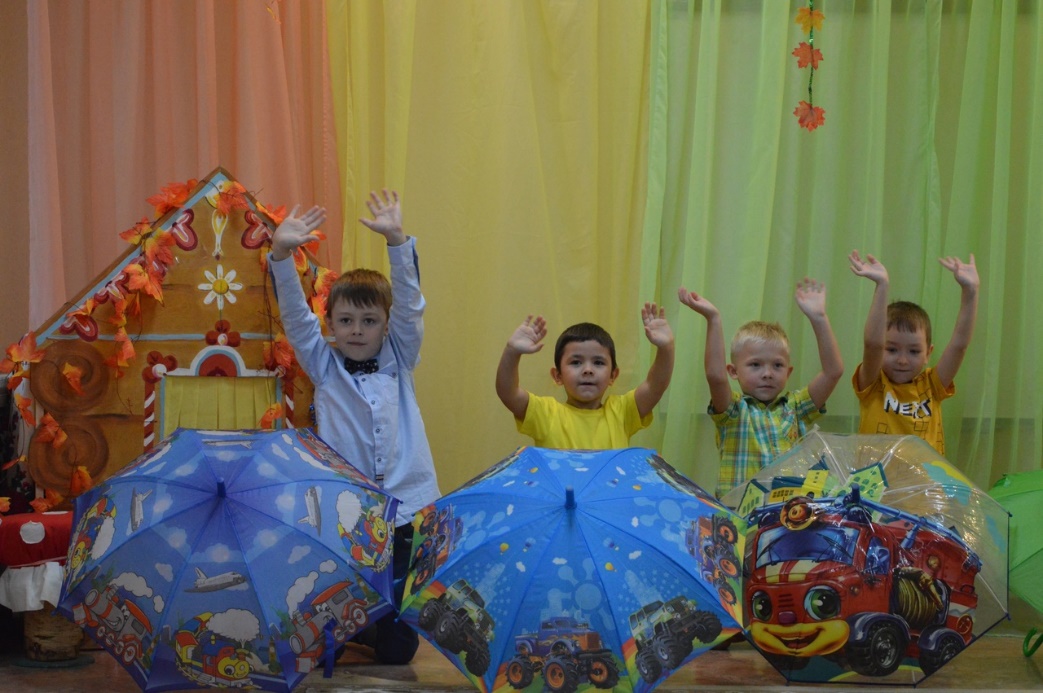 Ведущий:Если сильный дождь идет, Нас и зонтик не спасет.Но спасет вас, детвора, Развеселая игра.Ведущий: Раз, два, три, четыре, пять будем с зонтикомДети: Играть!Игра «Зонтик»Дети встают в хоровод, в центре стоит девочкас зонтиком, все идут по кругу и поют:Вышли дети погулять, что-то солнца не видатьТучи собираются, дождик начинается.Ну-ка, ………….., выручай,Нас от дождика спасай.Водящая с зонтиком встает между двумя детьми, а они бегут по кругув разные стороны, кто первый прибежит, тот становится водящим,забирает зонтик и встает в центр круга. (Игра повторяется 3 раза)Ведущий: Дорогие ребята! А у нас в эфире телеканал «Здоровье» (включается экран)Грипп: Здрасте, здрасте, видать заждались меня? А я тут как тут!  Разрешите представиться – Грипп Гриппович, между прочим. А что это вы тут так звонко песни распеваете? Что за веселье такое? Видать, ни у кого горло не болит! Люблю я заражать детей в осеннее и зимнее время года.  Детки кашляют, чихают, а мне радостно!Ведущий: Ребята, да что это такое? Это кто же к нам пожаловал? И мысли у него какие-то нехорошие! Он решил нас микробами заразить, но нет, надо что-то предпринять. Позвоню-ка я доктору Пилюлькину. Ведущий звонит доктору.Ведущий: Алло, добрый доктор Пилюлькин,К нам скорее приезжайте, Детей из беды выручайте.Под музыку на самокате въезжает Доктор.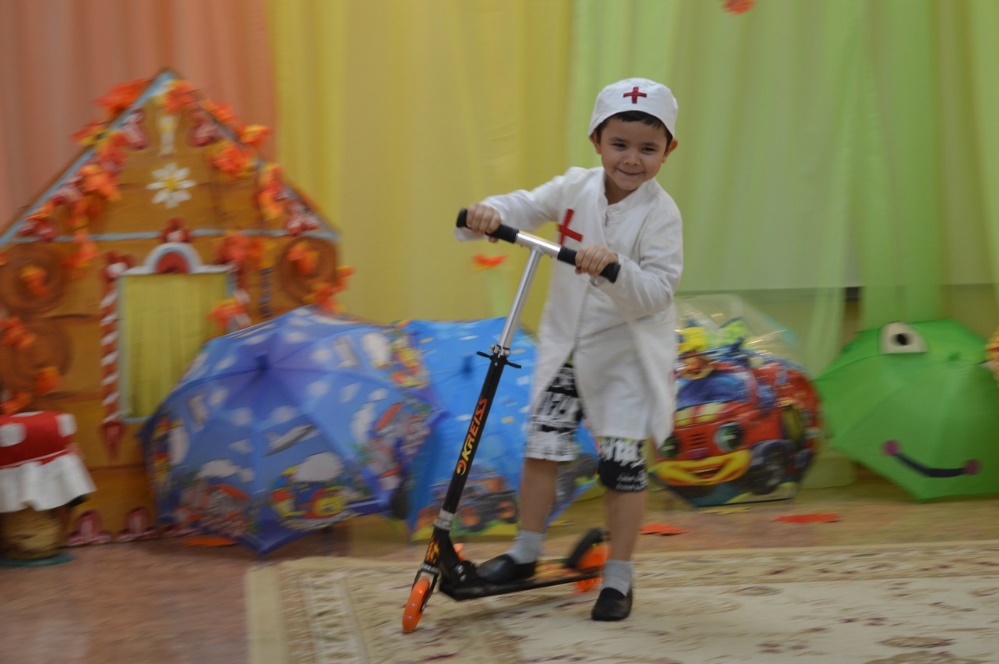 Доктор: Здравствуйте, ребята!Дети: Здравствуй,  доктор!Ведущий: Доктор Пилюлькин, в наш прямой эфир пробрался Грипп Гриппович со своими микробами.Доктор: Ой, безобразие какое.                Так, где моя микстурка? Доктор брызгает микстурой на экран с Гриппом, изображение исчезает.Доктор: Вот какое лекарство от микробов замечательное.Ведущий: Спасибо тебе, Доктор.Доктор: Прогнал я микробов.               Так, слушай мою команду.               Я буду проверять кто из вас болен.               Всем встать и команды выполнять.               Дышите! (ходит слушает)               Дышите, дышите.               Не дышите. Так, немножко отдохните.               Руки к верху поднимите, все выше, выше, выше.               На носочки встали, так прекрасно, опустите.               Наклонитесь, ниже, ниже, ниже, разогнитесь.               Ну-ка, улыбнитесь, улыбайтесь шире,               Да, осмотром я доволен! И никто из вас не болен!               Не устали ль вы сидеть?               Предлагаю песню спеть!Дети исполняют песню «Осень, милая, шурши!»(садятся на стулья)Ведущий: Дорогие дети! А в прямом эфире музыкальный канал и его телеведущий ди-джей Осень (включается экран). Ди-джей Осень: Привет, ребята! Я Ди-джей Осень!                             Самая крутая Ди-джей этого сезона!                             Шутите, пойте, смейтесь, на празднике у нас,                             Танцуйте, что хотите, настал веселья час! А это значит, что на моей дискотеке вы должны быть весёлыми! Запрещается: грустить, скучать, сидеть и плакать! Вас ждут сегодня не только танцы и песни, но и самая красивая в мире музыка! И сейчас я предлагаю вам окунуться в удивительную мелодию этого сезона и проводить вместе с девочками птиц в теплые края.Танец девочек» Птицы, мои птицы»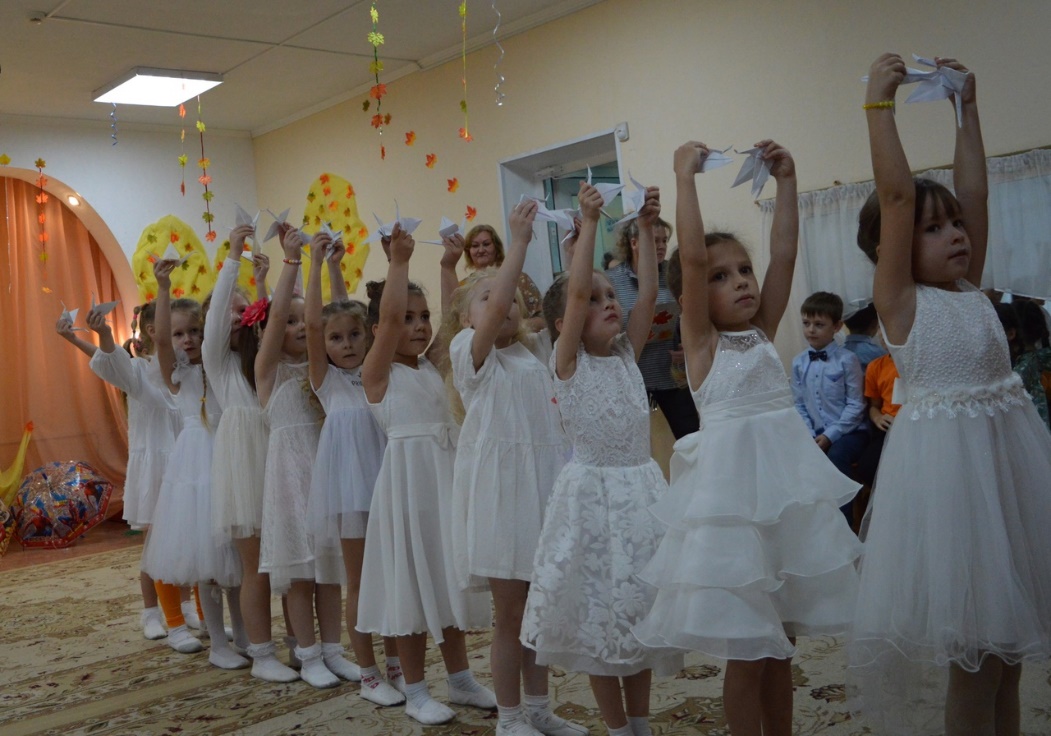 Выходят корреспонденты.Дорогие друзья! А наш прямой эфир завершается. Спасибо вам за праздничное настроение, улыбки, танцы, песни….Слышится шум. Въезжает доктор Пилюлькин.Доктор: Стоп! Стоп! Начинаем прием витаминов!  Желаю всем доброго здоровья!!! (раздача яблок)Ведущий: Дорогие дети! Наш праздник завершен. Спасибо, что были с нами в прямом эфире и доставили радость нашим телезрителям.8